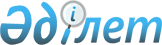 "Қазақстан Республикасы Ұлттық қауіпсіздік комитеті Шекара қызметінің Алматы облысы бойынша департаменті" республикалық мемлекеттік мекемесі Райымбек ауданы бойынша Шекара басқармасының "Баянқол" шекара бөлімшесінің атауын "Қазақстан Республикасының Тұңғыш Президенті – Елбасы Нұрсұлтан Әбішұлы Назарбаев атындағы" шекара бөлімшесі деп ауыстыру туралыҚазақстан Республикасы Үкіметінің 2021 жылғы 18 тамыздағы № 567 қаулысы.
      "Қазақстан Республикасының әкімшілік-аумақтық құрылысы туралы" 1993 жылғы 8 желтоқсандағы Қазақстан Республикасының Заңы 10-бабының 4-1) тармақшасына және "Қазақстан Республикасының аумағындағы әуежайларға, порттарға, теміржол вокзалдарына, теміржол стансаларына, метрополитен стансаларына, автовокзалдарға, автостансаларға, физикалық-географиялық және мемлекет меншігіндегі басқа да объектілерге атау беру, сондай-ақ оларды қайта атау, олардың атауларының транскрипциясын нақтылау мен өзгерту және мемлекеттік заңды тұлғаларға, мемлекет қатысатын заңды тұлғаларға жеке адамдардың есімін беру қағидаларын бекіту туралы" Қазақстан Республикасы Үкіметінің 1996 жылғы 5 наурыздағы № 281 қаулысына сәйкес Қазақстан Республикасының Үкіметі ҚАУЛЫ ЕТЕДІ:
      1. "Қазақстан Республикасы Ұлттық қауіпсіздік комитеті Шекара қызметінің Алматы облысы бойынша департаменті" республикалық мемлекеттік мекемесі Райымбек ауданы бойынша Шекара басқармасының "Баянқол" шекара бөлімшесінің атауы "Қазақстан Республикасы Ұлттық қауіпсіздік комитеті Шекара қызметінің Алматы облысы бойынша департаменті" республикалық мемлекеттік мекемесі Райымбек ауданы бойынша Шекара басқармасының "Қазақстан Республикасының Тұңғыш Президенті – Елбасы Нұрсұлтан Әбішұлы Назарбаев атындағы" шекара бөлімшесі деп ауыстырылсын.
      2. Осы қаулы алғашқы ресми жарияланған күнінен бастап қолданысқа енгізіледі. 
					© 2012. Қазақстан Республикасы Әділет министрлігінің «Қазақстан Республикасының Заңнама және құқықтық ақпарат институты» ШЖҚ РМК
				
      Қазақстан РеспубликасыныңПремьер-Министрі                                                                 А. Мамин
